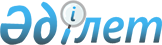 О внесении изменения и дополнений в постановление Правительства Республики Казахстан от 11 декабря 2007 года № 1222 "Об определении поставщиков печатной продукции, требующей специальной степени защиты, а также об утверждении перечня такой продукции, приобретаемой у них"
					
			Утративший силу
			
			
		
					Постановление Правительства Республики Казахстан от 16 сентября 2013 года № 967. Утратило силу постановлением Правительства Республики Казахстан от 31 декабря 2015 года № 1162      Сноска. Утратило силу постановлением Правительства РК от 31.12.2015 № 1162 (вводится в действие со дня его первого официального опубликования).      Правительство Республики Казахстан ПОСТАНОВЛЯЕТ:



      1. Внести в постановление Правительства Республики Казахстан от 11 декабря 2007 года № 1222 «Об определении поставщиков печатной продукции, требующей специальной степени защиты, а также об утверждении перечня такой продукции, приобретаемой у них» (САПП Республики Казахстан, 2007 год, № 47, ст. 561) следующие изменение и дополнения:



      в перечне печатной продукции, требующей специальной степени защиты, приобретаемой у Республиканского государственного предприятия на праве хозяйственного ведения «Банкнотная фабрика Национального Банка Республики Казахстан», утвержденном указанным постановлением:



      строку, порядковый номер 119, изложить в следующей редакции:

      «119. Проездной документ (беженца)»;



      дополнить строками, порядковые номера 120, 121, следующего содержания:

      «120. Удостоверение личности моряка Республики Казахстан

      121. Мореходная книжка.».



      2. Настоящее постановление вводится в действие со дня подписания.      Премьер-Министр

      Республики Казахстан                       С. Ахметов
					© 2012. РГП на ПХВ «Институт законодательства и правовой информации Республики Казахстан» Министерства юстиции Республики Казахстан
				